Beech GroveChurch of the Brethren3420 Harrison RoadHollansburg, Ohio 45332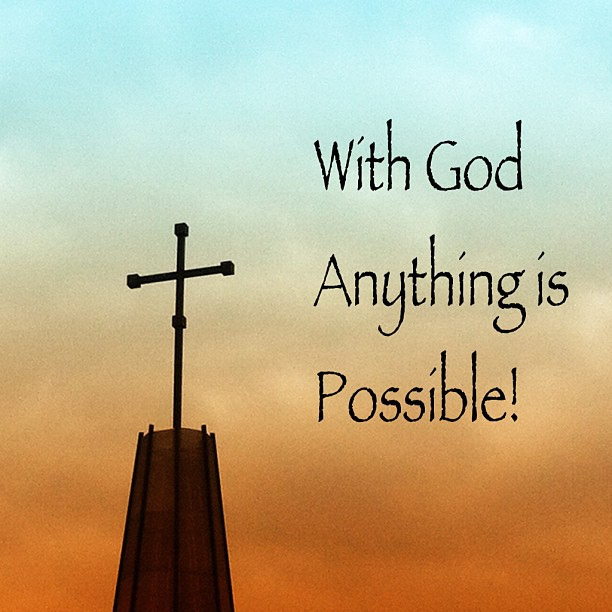 Make this yourNew Year Resolution!Sunday, December 31, 2017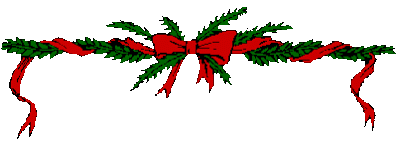 Sunday School 9:30 am. Fellowship 10:15 am. WORSHIP SERVICE 10:30 AMMorning Worship Service10:30 a.m.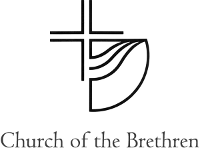  WelcomeLeading the Worship today:  The Youth Group   Prelude                                          Lighting of the Candles   Time of Joys and Concerns                                    Morning PrayerSong of  Praise         “ Joy to the World”                270  Red                   Call to Worship  - (Please refer to the next page)                   Offering  “Just like the Wise Ones long ago, we bring gifts from the heart to honor the newborn Christ Child. Like the Wise Ones long ago, may we be overwhelmed with joy at the marvelous things God is doing in this world. Let us gather...”Song of Worship      “This is the Day”     pg 236   P&W   Children’s Story     “The Three Trees” Jr. Worship                                      Janet & Mark Ashworth Scripture Reading              Ecclesiastes 3:1-8  & Philippians 4:4Sermon       Changing Seasons       Pastor Dewayne                              Closing Song              “Rejoice”                                                         Benediction                                 Postlude:                                                                Call to Worship       Please read responsively)L: Our Father and our God, as we stand at the beginning of this new year we confess our need of Your presence and Your guidance as we face the future.C: We each have our hopes and expectations for the year that is ahead of us—but You alone know what it holds for us, and only You can give us the strength and the wisdom we will need to meet its challenges.L: So help us to humbly put our hands into Your hand, and to trust You and to seek Your will for our lives during this coming year. C: We pray for our nation and its leaders during these difficult times, and for all those who are seeking to bring peace and justice to our dangerous and troubled world. L: We pray especially for Your protection on all those who serve in our armed forces and we thank You for their commitment to defend our freedoms, even at the cost of their own lives. Be with their families also, and assure them of Your love and concern for them.C: Bring our divided nation together, and give us a greater vision of what You would have us to be. Your Word reminds us that “Blessed is the nation whose God is the Lord”    (Psalm 33:12).L: As we look back over this past year we thank You for Your goodness to us—far beyond what we have deserved. May we never presume on Your past goodness or forget all Your mercies to us, but may they instead lead us to repentance, and to a new commitment to make You the foundation and center of our lives this year.C: And so, our Father, we thank You for the promise and hope of this new year, and we look forward to it with expectancy and faith. This we ask in the name of our Lord and Savior, who by His death and resurrection has given us hope both for this world and the world to come. Amen_______________________________________________________________Dear Church Family, Thank you so much for your Christmas gifts. Each gift has a special meaning for us. We are truly blessed to be a part of such a loving church family. Thank you not only for your gifts but your friendship.   Blessings, Pastor Dewayne & Donna Jean Prayer Requests This WeekPam Bevins                                                                             Barbara Bevins                        Jerry & Meredith Burkett- loss of Sister and brother in law Virginia Blackford- request for a little boy in need of prayerZack Scheiding                                                                   Lilly HeckJudy Puterbaugh                                                              Veeda Branson   Margaret Hawes                                                              Jim ParkerBruce Purdy & John Purdy                                  Tabetha Westfall and familyPraise Report:  Tanner Poston & Zev Ashworth                      Sunday, Dec. 25, 2017      Attendance:  66       Offering $    unavailable at this time        Contact information for Pastor Dewayne Heck                                        Cell (740)252-8280    Email: oheck@twc.com Beech Grove Web page:  beechgrovecotb.comView our Sunday morning bulletins and upcoming events.    Music & Worship List  Worshiping with you Sun. Jan. 7,  2017 Worship Leader: Jason Baker  Nursery: ParentsJr. Worship: Darlene Ary & Angela SkilesMusician:  Pam Bevins   Worshiping with you Sun. Jan. 14,  2017 Worship Leader: Mark Ashworth  Nursery: ParentsJr. Worship: Kim Baker & Robyn ScheidingMusician:  Darlene Ary  Announcements & Upcoming EventsMonday, January 1, 2018  Dart ball practice 6:30 pm                       Wed. Jan. 10, 2018 Toddler Time@ 6:30 here at the Church                                   (Weather permitting) Women’s Bible Study will resume soon! Keep studying!